                                                      АДМИНИСТРАЦИЯ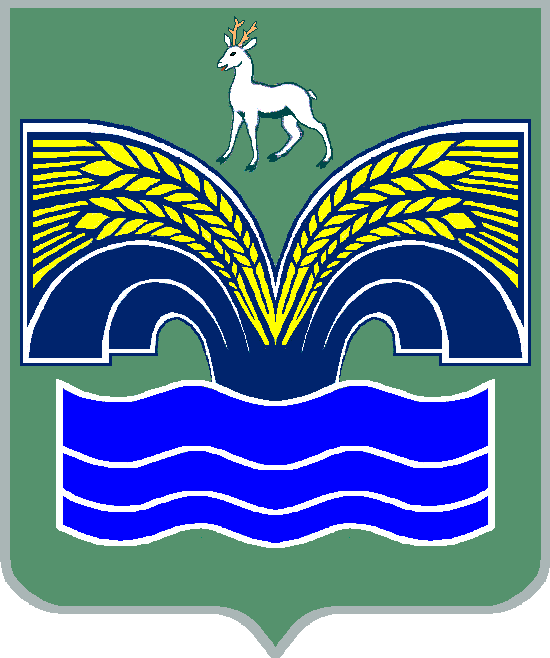 СЕЛЬСКОГО ПОСЕЛЕНИЯ ШИЛАН МУНИЦИПАЛЬНОГО РАЙОНА КРАСНОЯРСКИЙСАМАРСКОЙ ОБЛАСТИ                                              РАСПОРЯЖЕНИЕ                                                  от 25 декабря  2019 года № 15Об утверждении плана мероприятий по социально-экономическому развитию и оздоровлению  муниципальных финансов поселений (внутригородских районов) Самарской области на 2020 год       В соответствии с Соглашением между Финансовым управлением администрации муниципального района Красноярский Самарской области (далее – финансовый орган) и Администрацией сельского поселения Шилан муниципального района Красноярский Самарской области  от 16 ноября  2019 года № 13:утвердить план мероприятий по социально-экономическому развитию и оздоровлению муниципальных финансов поселений (внутригородских районов) Самарской области на 2020 год согласно приложению № 1 к настоящему распоряжению;контроль по исполнению настоящего распоряжения оставляю за собой.Глава  сельского поселения Шилан                                                                          И.А. Чернова                                                   Приложение № 1 к распоряжениюот 25 декабря 2019 года № 15ПЛАН мероприятий по социально-экономическому развитию и оздоровлению муниципальных финансов поселений (внутригородских районов) Самарской области на 2020 год№МероприятиеСрок исполненияОтветственное лицо1Направление в Финансовый орган информацию о причинах низкого исполнения налоговых и неналоговых доходов бюджета муниципального образования:за I полугодие на уровень ниже, чем на 35% от годовых плановых налоговых и неналоговых доходов бюджета на 2020 год;за 9 месяцев на уровень ниже, чем на 60% от годовых плановых налоговых и неналоговых доходов бюджета на 2020 год.Не позднее 20 июля 2020 годаНе позднее 20 октября 2020 годаЧернова И.А.Белова О.В.2Обеспечение отсутствия просроченной кредиторской задолженности муниципальных учреждений по состоянию на первое число каждого месяца и на конец отчетного года.ЕжемесячноКраснова Г.И.3Соблюдение норматива формирования расходов на содержание органов местного самоуправления, установленный Правительством Самарской области (при наличии установленного норматива)01.04.202001.07.202001.10.202001.01.2021Белова О.В.Краснова Г.И.4Предусмотреть в бюджете 2020 года фонд оплаты труда работников бюджетной сферы (с учетом страховых взносов во внебюджетные фонды) в полном объеме в соответствии с потребностью на 12 месяцев 2020 года, включая расходы, связанные с обеспечением финансирования минимального размера оплаты труда и оплаты труда работников бюджетной сферы, подпадающих под действие Указов Президента Российской ФедерацииПостоянноЧернова И.А.Белова О.В.5Обеспечить утверждение перечня объектов, в отношении которых планируется заключение концессионных соглашений в 2020 году31.01.2020Чернова И.А.Белова О.В.6Согласование с Финансовым органом до внесения в представительный орган местного самоуправления предполагаемые изменения в решение о местном бюджете в случае, если указанные изменения приводят к увеличению объема муниципального долга бюджета муниципального образования в части кредитов кредитных организацийПри внесений изменений и дополнений в бюджет поселения  приводящие к увеличению объема муниципального долга бюджета муниципального образования в части кредитов кредитных организаций Чернова И.А.Белова О.В.7Наличие плана мероприятий по выполнению СоглашенияЕжегодноЧернова И.А.Белова О.В.